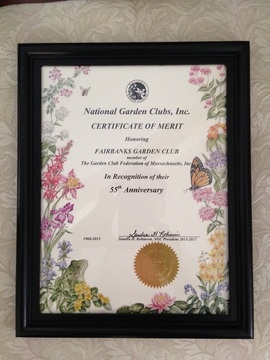 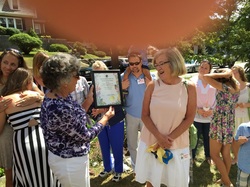 55 Years Old and Still Going StrongOur club celebrated its 55th Anniversary at the 2015 Fairbanks Family in America Reunion.Garden Club Co-President Christine Page presents the plaque to Tina Blood, President of the Fairbanks Family in America, Inc.